  የካርቦን ሞኖኦክሳይድ ደህንነት	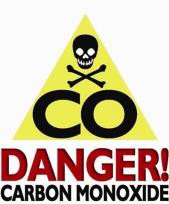 ህይወትዎን መታደግ የሚችሉ ካርቦን ሞኖኦክሳይድን የሚመለከቱ ጥሬሀቆችCO ምንድነው: ሊያዩት፣ ሊቀምሱት ወይንም ሊያሸቱት የማይቻል ከለር አልባ መርዛም ጋዝ ነው። እንደ እንጨት፣ ከሰል፣ ቻርኮል፣ የተፈጥሮ ጋዝ፣ የነዳጅ ዘይት፣ ፕሮፔን፣ ማሞቂያ ዘይት እና ሜቴን የመሳሰሉ የተለመዱ የእሳት ማንደጃ ምንጮች ስናነድ የሚፈጠር ጋዝ ነው። መለኪያውም PPM (ክፍሎች በሚልዮን) ይባላል። ክምችቱ ከ 8ppm በላይ ሲደርስ ትኩረት ያሻዋል።ምልክቶች: CO ጋዝ ራሱን በሰውነት ውስጥ ከሚገኘው ሄሞግሎቢን (RBC) ጋር በማጣበቅ ኦክሲጅን ሰውነት ላይ ወደሚገኘው የደም ትቦ የሚያደርገውን መደበኛ ፍሰት እንዲዳከም ያደርጋል እንዲሁም ሳል የሚመስል የበሽታ ምልክትም ሊያስከትል ይችላል።የመነሻ የበሽታ ምልክቶች ከ ዝቅተኛ እስከ መካከለኛ ደረጃዎች: ራስ ምታት፣ ድካም፣ ትንፋሽ ማጠር፣ የማስታወክ ስሜት እና ራስ ማዞር።የ ከፍተኛ ደረጃ ምልክቶች: የእምሮ ሁኔታ መቀየር፣ ማስታወክ፣ ራስን መሳት እና የጡንቻ ቅንጅትን መቀነስ።የመጨረሻው ደረጃ ሞት ነውለካርቦን ሞኖኦክሳይድ መጋለጥዎን የሚጠረጥሩ ከሆነ ወድያውኑ ንጹህ አየር ለመውሰድ ወደ ውጪ ይውጡ/ምንጩ ከየት እንደሆነ ለመፈተሸ በሚል ተመልሰው ወደቦታው አይግቡ / ከጎረቤት ቤት ላይ ወደ 911 ይደውሉ/ ወድያውኑ ወደ የህክምና እርዳታ ያግኙ።ወሳኙ የመከላከል ስራ መስራት ነው።ማድረግ ያለብዎCO ጠቋሚዎችን ይግጠሙሁልጊዜ የቤት መሳሪያዎች በተለይ በበጋ ጊዜ፣ እንደ ፈርኒቸር፣ ውሃ ማሞቂያዎች፣ የጪስ ማውጪያዎች እና የቤት ውስጥ ጭስ ማውጪያዎች መዘጋትን ይፈትሹእቤት ውስጥ የተገጠሙ መሳሪያዎችዎ በየአመቱ በባለሙያ ያስፈትሹከመኝታ ክፍሎች ውጪ ያሉት የአዳራሽ ውስጥ መንገዶችን እና የተጠናቀቁ የህንጻው ስር ክፍሎችን ጨምሮ በእያንዳንዱ የቤትዎ ደረጃ ላይ የ CO ጠቋሚዎችን ይግጠሙልብሶችዎ አድርቀው ያስቀምጡ፣ ምድጃዎ እና የእሳት ማንደጃ ቦታዎችዎ በንጽህና ይያዙማድረግ የሌለብዎማንኛውም ጋዝ የሚጠቀም መሳሪያ እንደ ጋራዥ ውስጥ ወይንም እቤት ውስጥ ላይ መጠቀም የለብዎትምበቂ እውቀት ሳይኖርዎ ማንኛውም እቤት ውስጥ የተገጠመ የማሞቅያ መሳሪያ ለመጠገን አይሞክሩማናቸውም ተቀጣጣይ ነገሮች ከክፍል ማሞቂያ፣ ከውሃ ማሞቂያ እና ከሞቃት ቦታዎች ማራቅ አለብዎ።እቤትዎን ለማሞቅ የጋዝ ምድጃ አይጠቀሙከተያያዘ ጋራዥ ውስጥ የተሸከርካሪዎን ሞተር ሳያጠፉ አይተዉማናቸውም በ CO ምክንያት የተነሱ ናቸው ተብለው የሚጠረጠሩ የበሽታ ምልክቶችን ችላ አይበሉየተሻሻለበት ቀን 05052015